                                                                                                        Приложение                                                                 к решению Совета депутатов                                                                  Батецкого сельского поселения                                                                                 от 19.11.2019 № 19-СДГраницы образуемого территориального общественного самоуправления на территории Батецкого сельского поселения в границах территории жилых домов №№ 15 и 17 по ул. Лужская в п. Батецкий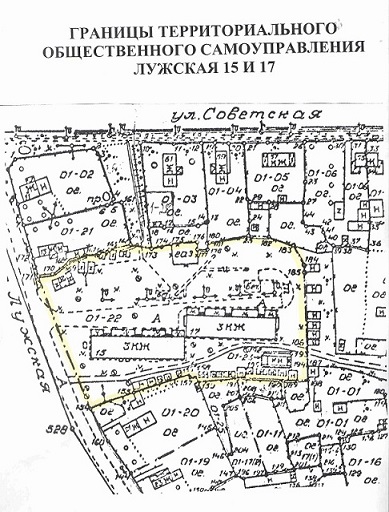 